Dam WildStyle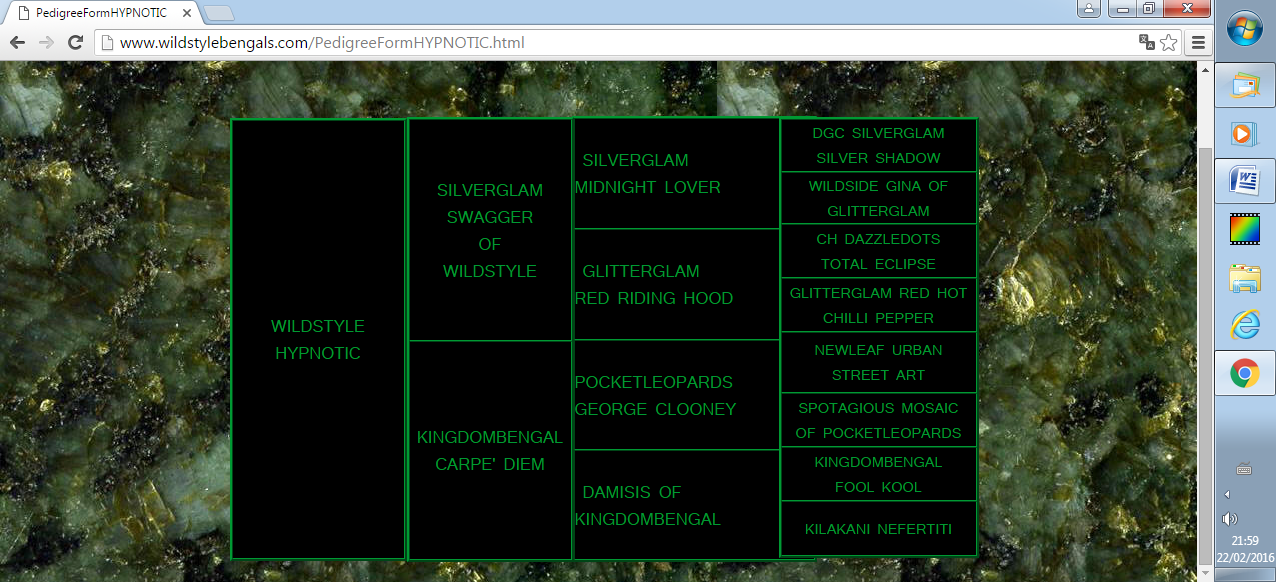 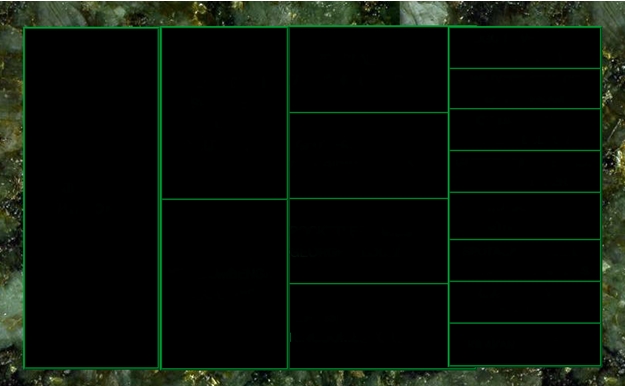 Galaxyof KingdombengalPedigree